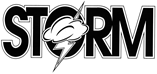 ST. Mary’s School, TaberPresents the“BIG STORM” Basketball TournamentJanuary 26 & 27, 2018GIRLS                                         BOYSPool A           	 Pool B          		Pool C         	 Pool D 1. SMS 	     	  4. WR Myers			 7. SMS            	 10. WRMyers		        	2. Vauxhall	  	  5. St. Joe’s			 8. St. Joe’s	    	 11. Vauxhall			        	3. FLVT		  6. Kate Andrews 		 9. FLVT	        	 12. KA		        	FRIDAY                                                                	FRIDAY        	SMS                                                   			WR Myers         	1:00	1 vs 2 				                     	1:00	4 vs 5 		        	2:15 	7 vs 8				                   	2:15	10 vs 11 	         	         	3:30 	2 vs 3				                        3:30	5 vs 6 		        	4:45 	8 vs 9				       	        	4:45 	11 vs 12        	6:00 	1 vs 3				                      	6:00 	4 vs 6        	7:15	7 vs 9			                         	7:15 	10 vs 12        	SATURDAY    St. Mary’s Gym            	  8:30   3rd Girls A vs 3rd Girls B        	        	    		    	                    	        	 10:00	3rd Boys C vs 3rd Boys D                            	        	        	        	        	 11:30 	2nd Girls A vs 2nd Girls B				                    	  1:00   2nd Boys C vs 2nd Boys D                         			         	                                                                      	  2:30 	1st Girls A vs 1st Girls B                                                        	  4:00	1st Boys C vs 1st Boys D                                                               	       Tie Breaking Procedure:- The Lowest ratio for points for and against will determine the third place team in pool play.- First and second place for pool play will be determined by head to head game play between the teams.	        	       	        	                    	                                	        	        	                                	                    	        	                                                                                	Big Storm Basketball WeekendPLEASE BRING CHEQUE ($200 PER TEAM) TO THE TOURNAMENTPlease bring your own warm up balls.Please note on Friday what gym your team is playing at.There will be admission for spectators.  $4 for adults and $3 for students.  11 and under will be free10 minute warm up (as time permits)10 minute quarters with 5 minute half time.  Running time, except for last 2 minutes of the game if the score is close.Full FIBA time outs will be allowed (2 in first half, 3 in second half)20 point “no press rule” appliesNo shot clock, although if stalling the ref will give players a time limit.Fair play and sportsmanship will be stressed at all timesAny team player or coach who receives two (2) direct fouls will NOT be allowed in the remainder of the tournament.Change rooms are limited – please have your players take their belongings to the bench with them.Concession will be available for both days at St. Mary’s